Сегодня, на День рождения Земли, который ежегодно отмечается 22 апреля, в Городскую библиотеку № 2 пришли воспитанники детского сада «Сибирячок». Во время мероприятия дети вспомнили пословицы о Земле и её щедротах, повторили правила поведения в лесу и поиграли в игры «Очистим планету от мусора», «Найди животному свой домик», «Да – нет», а также посадили семена красивых цветов по всем правилам посадки комнатных растений.Ну какой-же день рождения без сюрпризов! Дошколята преподнесли в подарок нашей матушке Земле стихотворения и красочный плакат, который изготовили своими руками!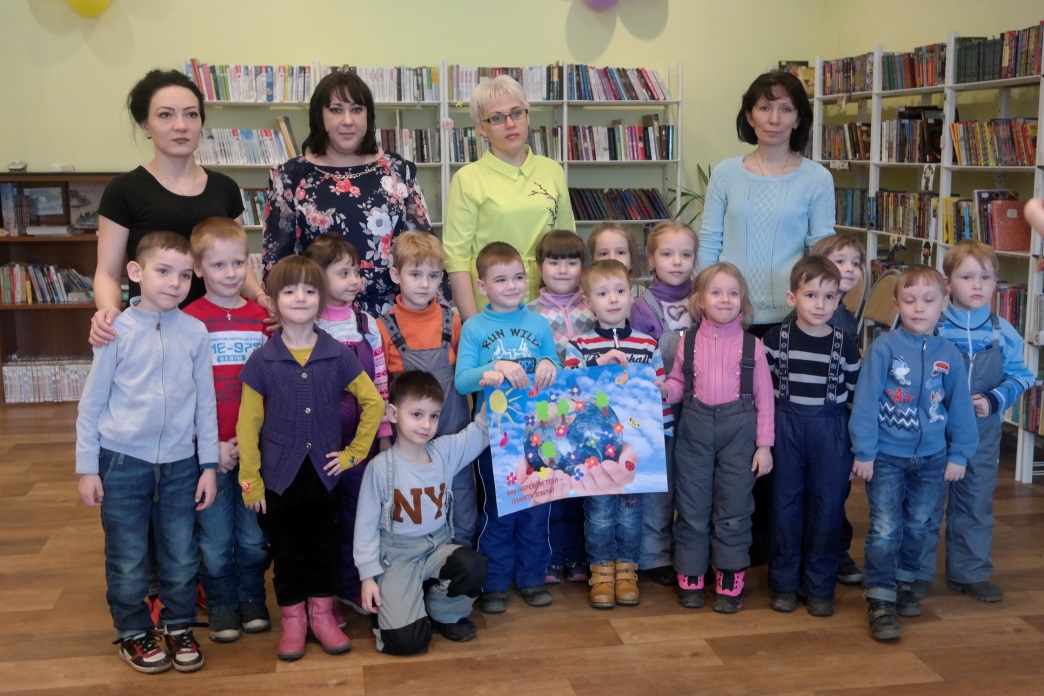 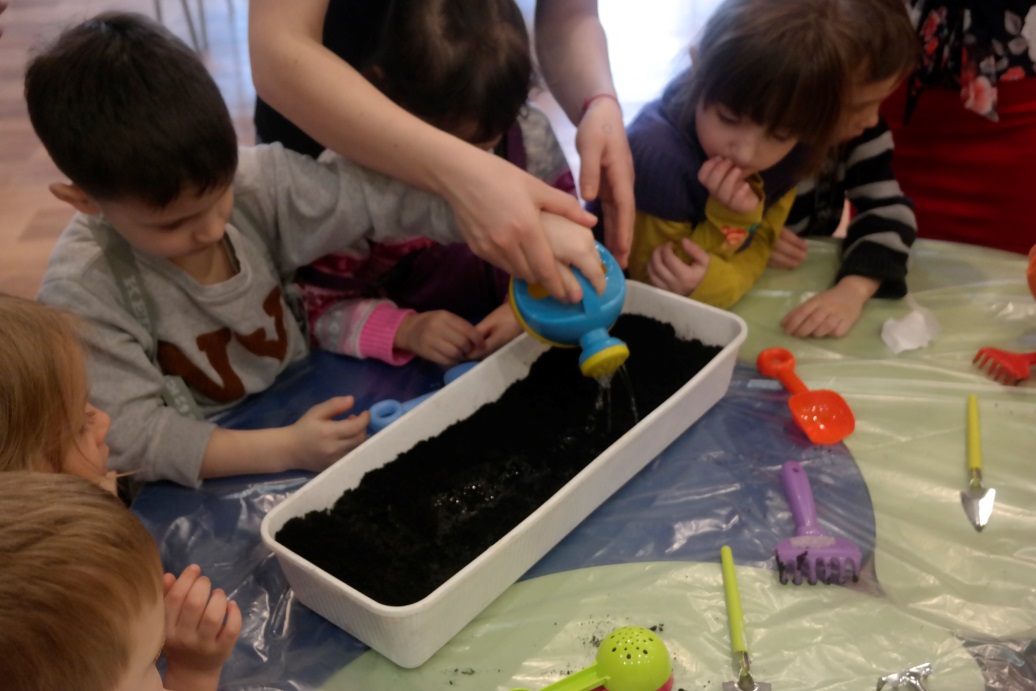 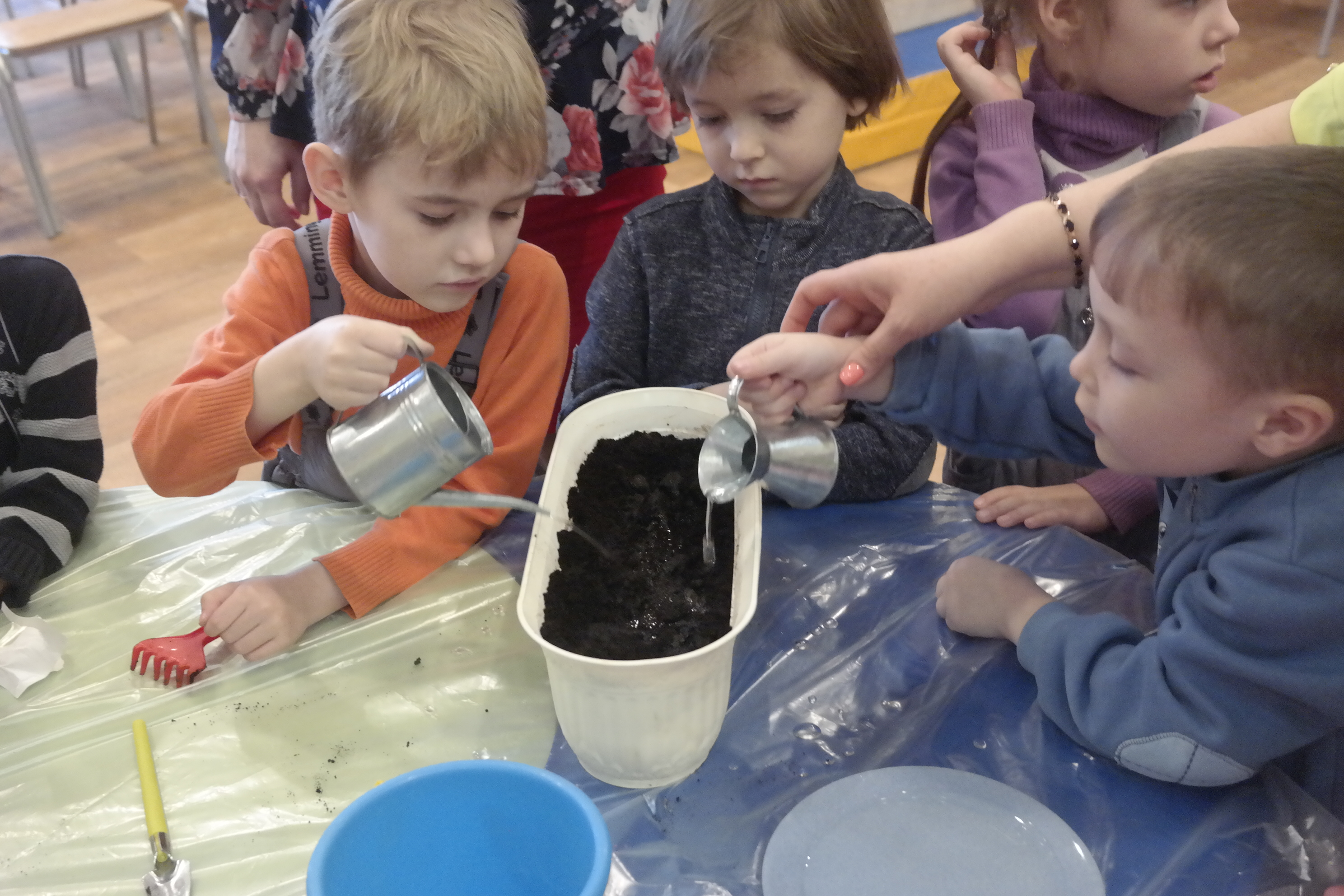 